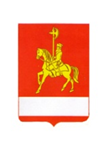 АДМИНИСТРАЦИЯ КАРАТУЗСКОГО РАЙОНАПОСТАНОВЛЕНИЕ16.06.2022                                с. Каратузское                                        № 471-пО внесении изменений в постановление администрации Каратузского района от 01.02.2022 № 97-п «Об утверждении порядка «О предоставлении субсидий субъектам малого и среднего предпринимательства на реализацию инвестиционных проектов в приоритетных отраслях» В соответствии со статьей 179 Бюджетного кодекса Российской Федерации, постановлением администрации Каратузского района от 24.08.2020 № 674-п «Об утверждении Порядка принятия решений о разработке муниципальных программ Каратузского района, их формировании и реализации», руководствуясь ст. 26-28 Устава Муниципального образования «Каратузский район» в целях перспективного развития малого и среднего предпринимательства в Каратузском районе, создания новых рабочих мест, увеличения налоговых поступлений, ПОСТАНОВЛЯЮ:1. Внести в постановление администрации Каратузского района от 01.02.2022 № 97-п «Об утверждении порядка «О предоставлении субсидий субъектам малого и среднего предпринимательства на реализацию инвестиционных проектов в приоритетных отраслях» следующие изменения:1.1. В разделе 1 пункта 1.2 дополнить абзацем:«аналогичная поддержка – это государственная и (или) муниципальная финансовая поддержка, оказанная в отношении субъекта малого и среднего предпринимательства на возмещение части одних и тех же затрат, совпадающая по форме, виду и срокам.».1.2. В разделе 2 пункта 2.2 дополнить абзацем:«2.2.4. ранее получившие аналогичную поддержку и сроки ее оказания не истекли.»; 1.3. В разделе 3 пункт 3.2 подпункт 7 изменить и изложить в новой редакции:«выписка из штатного расписания заявителя».    2. Контроль за исполнением настоящего постановления возложить на заместителя главы района по финансам, экономике – руководителя финансового управления администрации Каратузского района (Е.С. Мигла).3. Постановление вступает в силу в день, следующий за днем его официального опубликования в периодическом печатном издании «Вести муниципального образования «Каратузский район»».Глава района 								 К.А. Тюнин